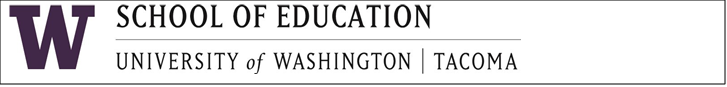 Проект UWT TELL EQUITY ГрантСімейний проект: запишіть на відео інтерв’ю з членом спільноти MLУніверситет Вашингтона-Такома запрошує вас взяти участь у сімейному проекті — записати на відео інтерв’ю з членом спільноти ML . Цей проект є частиною гранту UWT Project TELL-EQUITY у партнерстві зі шкільним округом Federal Way School District, шкільним округом Puyallup та Warden School District. Мета проекту — підвищити обізнаність громадськості про переваги вільного володіння кількома мовами, а також показати координацію мовного розвитку між домом і школою.Опис проекту:Проект передбачає, що учні середньої школи за допомогою своїх батьків беруть інтерв’ю в члена спільноти, щоб обговорити позитивні результати життя та вплив на суспільство їхнього багатого мовного потенціалу. Відеозаписи цих інтерв'ю будуть опубліковані на веб-сторінці проекту TELL-EQUITY для загального перегляду.Виберіть учасника спільноти для зйомки на відео.Визначте дату/час/місце.Підготуйте запитання для 10-15-хвилинної бесіди. Можливі запитання можуть включати:Розкажіть нам трохи про себе, наприклад своє ім'я, посаду, освіту.Поділіться з нами своєю етнічною групою/спільнотою, з якою ви ідентифікуєте себе.Поділіться досвідом, який поклав початок вашій кар’єрі.Звідки ти родом?якими мовами ти вільно володієшРозкажіть про деякі переваги багатомовності.Як це було відвідувати школу у вашій країні порівняно з США?З якими викликами ви зіткнулися?Якими були ваші надії та мрії в дитинстві?Хто тебе надихає? Ким ти захоплюєшся? чомуЩо ви порадите іншим, таким як я, які мають подібне культурне походження?Чи є ще щось, чим ви хотіли б поділитися?Рекомендовані інструменти/пристрої для відеозйомки: смартфон із додатком камери для запису відео та штативПісля завершення цього проекту надішліть свою відеозапис координатору гранту Карлін Девіс-Велтон.